In image below:
1. B124 is detected as tertiary beam in RCDC as it was not broken at locations in analysis file.
2.As per RCDC logic, B17 is considered as cantilever. Beam B124 can be split at desired locations and B17 can be converted to simply supported in beam continuum tab.

Once the beam is broken and assigned support respectively, the desired results will be obtained.

After performing different splitting options available from beam continuum window, B124 is splitted & B 123 & B 125 have become cantilever beams and B17 is now a simply supported beam as we assigned a support to it.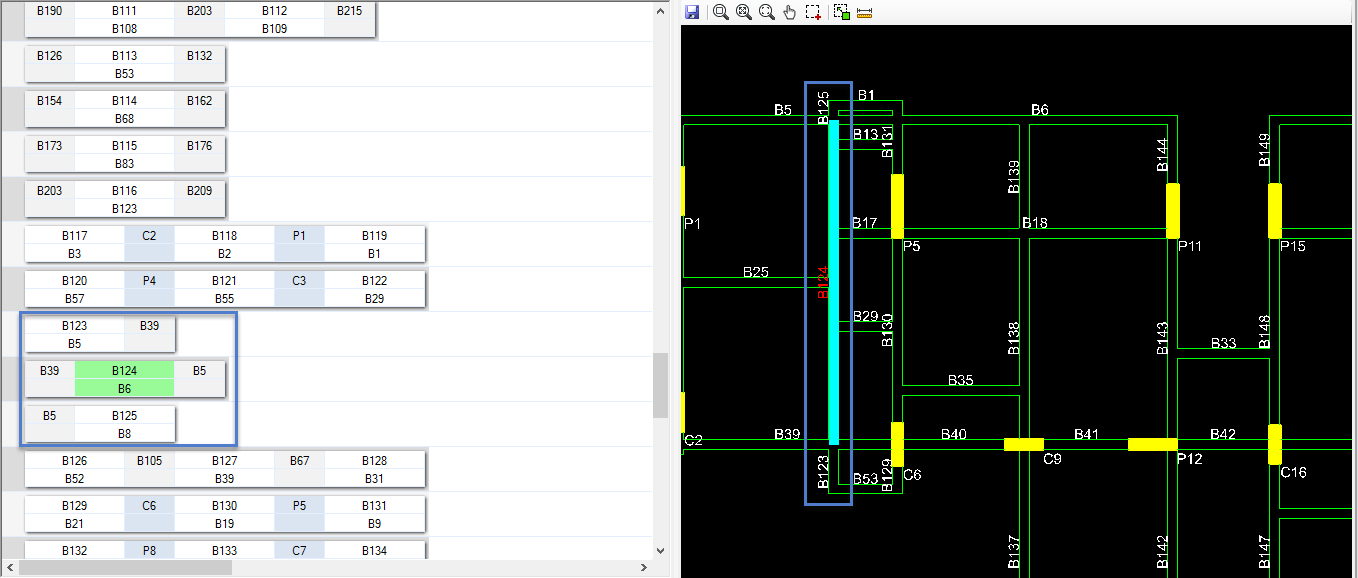 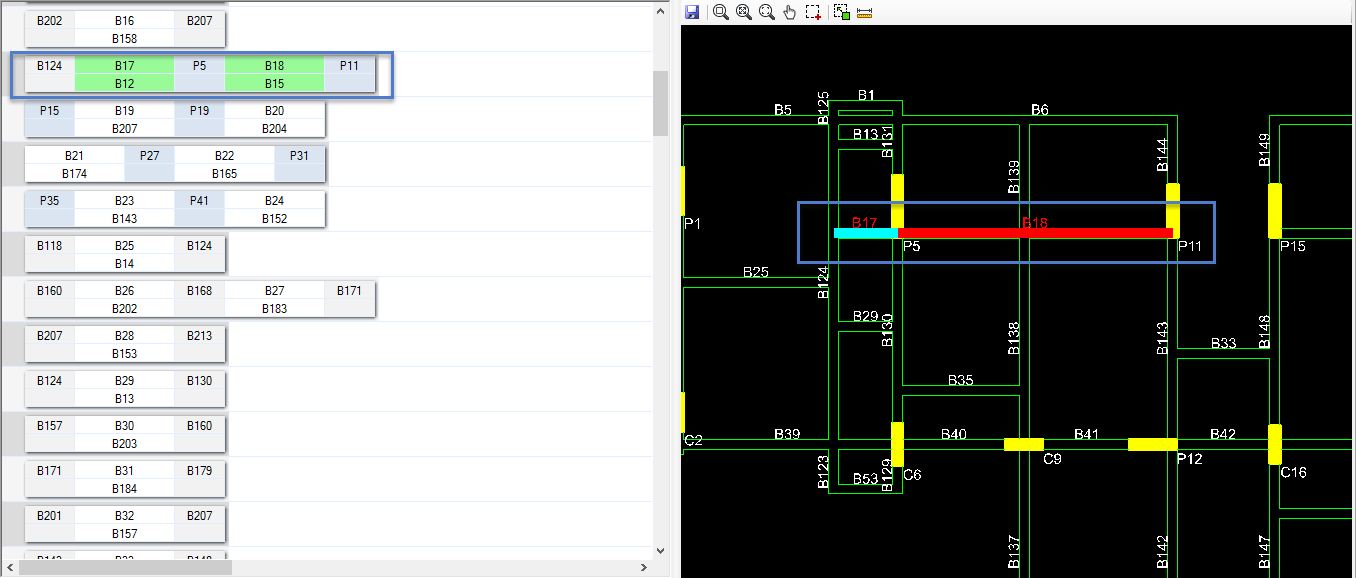 